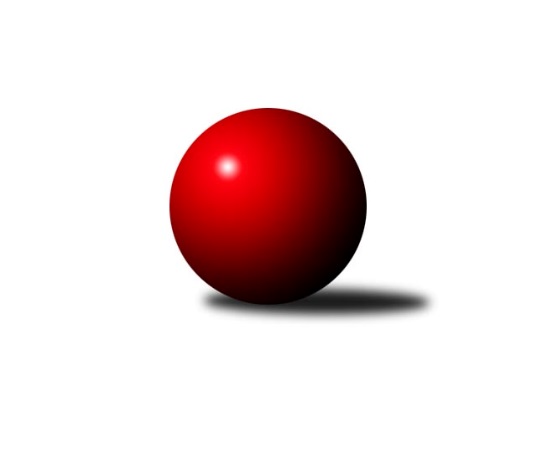 Č.21Ročník 2021/2022	13.6.2024 Jihomoravská divize 2021/2022Statistika 21. kolaTabulka družstev:		družstvo	záp	výh	rem	proh	skore	sety	průměr	body	plné	dorážka	chyby	1.	KK Vyškov B	20	17	1	2	118.0 : 42.0 	(302.5 : 177.5)	3200	35	2145	1056	25.3	2.	TJ Sokol Luhačovice	21	16	0	5	113.0 : 55.0 	(296.0 : 208.0)	3054	32	2073	981	27.5	3.	KK Vyškov C	21	13	3	5	97.5 : 70.5 	(272.5 : 231.5)	3095	29	2092	1002	37.1	4.	SK Baník Ratíškovice A	21	13	1	7	97.0 : 71.0 	(268.5 : 235.5)	3100	27	2101	1000	40.1	5.	KK Jiskra Čejkovice	20	12	1	7	90.0 : 70.0 	(254.0 : 226.0)	3120	25	2108	1012	34	6.	TJ Bojkovice Krons	20	12	1	7	86.0 : 74.0 	(251.0 : 229.0)	3010	25	2043	967	33.5	7.	TJ Sokol Mistřín B	21	9	2	10	79.0 : 89.0 	(254.0 : 250.0)	3117	20	2106	1010	38.2	8.	SK Baník Ratíškovice B	20	9	0	11	71.0 : 89.0 	(227.0 : 253.0)	2989	18	2040	949	37.8	9.	KC Zlín B	21	9	0	12	84.0 : 84.0 	(250.5 : 253.5)	3038	18	2062	976	36.1	10.	KK Slovan Rosice B	20	7	1	12	71.0 : 89.0 	(229.5 : 250.5)	3041	15	2081	960	41.1	11.	KK Réna Ivančice	21	7	0	14	71.5 : 96.5 	(229.5 : 274.5)	3059	14	2090	969	40.2	12.	TJ Jiskra Otrokovice	21	6	2	13	68.5 : 99.5 	(229.5 : 274.5)	3026	14	2056	970	41.9	13.	KK Blansko B	20	5	1	14	61.5 : 98.5 	(204.0 : 276.0)	3004	11	2059	945	39.5	14.	SKK Dubňany B	21	2	1	18	44.0 : 124.0 	(187.5 : 316.5)	2915	5*	2007	908	52.2Tabulka doma:		družstvo	záp	výh	rem	proh	skore	sety	průměr	body	maximum	minimum	1.	KK Vyškov B	11	9	0	2	66.0 : 22.0 	(167.0 : 97.0)	3272	18	3389	3168	2.	TJ Sokol Luhačovice	11	9	0	2	61.0 : 27.0 	(163.5 : 100.5)	3285	18	3385	3147	3.	SK Baník Ratíškovice A	11	8	1	2	56.5 : 31.5 	(155.0 : 109.0)	3193	17	3318	3129	4.	TJ Bojkovice Krons	11	7	1	3	50.5 : 37.5 	(144.0 : 120.0)	2774	15	2890	2689	5.	KK Jiskra Čejkovice	10	7	0	3	49.0 : 31.0 	(137.0 : 103.0)	2677	14	2774	2586	6.	KK Vyškov C	10	7	0	3	46.5 : 33.5 	(130.5 : 109.5)	3150	14	3209	3112	7.	TJ Sokol Mistřín B	10	5	2	3	42.0 : 38.0 	(123.0 : 117.0)	3264	12	3352	3173	8.	TJ Jiskra Otrokovice	10	5	1	4	44.0 : 36.0 	(132.0 : 108.0)	3239	11	3401	3124	9.	SK Baník Ratíškovice B	9	5	0	4	35.0 : 37.0 	(109.0 : 107.0)	3153	10	3269	3046	10.	KC Zlín B	10	5	0	5	46.0 : 34.0 	(133.5 : 106.5)	3274	10	3310	3170	11.	KK Blansko B	11	4	1	6	40.0 : 48.0 	(121.5 : 142.5)	3200	9	3353	3096	12.	KK Réna Ivančice	10	4	0	6	38.0 : 42.0 	(126.0 : 114.0)	2483	8	2565	2395	13.	KK Slovan Rosice B	10	4	0	6	36.0 : 44.0 	(119.5 : 120.5)	3205	8	3339	3095	14.	SKK Dubňany B	10	1	1	8	22.0 : 58.0 	(93.5 : 146.5)	2991	3*	3130	2593Tabulka venku:		družstvo	záp	výh	rem	proh	skore	sety	průměr	body	maximum	minimum	1.	KK Vyškov B	9	8	1	0	52.0 : 20.0 	(135.5 : 80.5)	3203	17	3410	2556	2.	KK Vyškov C	11	6	3	2	51.0 : 37.0 	(142.0 : 122.0)	3089	15	3310	2558	3.	TJ Sokol Luhačovice	10	7	0	3	52.0 : 28.0 	(132.5 : 107.5)	3028	14	3329	2485	4.	KK Jiskra Čejkovice	10	5	1	4	41.0 : 39.0 	(117.0 : 123.0)	3170	11	3366	2543	5.	TJ Bojkovice Krons	9	5	0	4	35.5 : 36.5 	(107.0 : 109.0)	3040	10	3342	2453	6.	SK Baník Ratíškovice A	10	5	0	5	40.5 : 39.5 	(113.5 : 126.5)	3092	10	3337	2558	7.	KC Zlín B	11	4	0	7	38.0 : 50.0 	(117.0 : 147.0)	3014	8	3263	2478	8.	TJ Sokol Mistřín B	11	4	0	7	37.0 : 51.0 	(131.0 : 133.0)	3100	8	3291	2638	9.	SK Baník Ratíškovice B	11	4	0	7	36.0 : 52.0 	(118.0 : 146.0)	2992	8	3313	2366	10.	KK Slovan Rosice B	10	3	1	6	35.0 : 45.0 	(110.0 : 130.0)	3023	7	3203	2484	11.	KK Réna Ivančice	11	3	0	8	33.5 : 54.5 	(103.5 : 160.5)	3117	6	3311	2756	12.	TJ Jiskra Otrokovice	11	1	1	9	24.5 : 63.5 	(97.5 : 166.5)	3005	3	3310	2420	13.	KK Blansko B	9	1	0	8	21.5 : 50.5 	(82.5 : 133.5)	2979	2	3246	2558	14.	SKK Dubňany B	11	1	0	10	22.0 : 66.0 	(94.0 : 170.0)	2907	2	3310	2388Tabulka podzimní části:		družstvo	záp	výh	rem	proh	skore	sety	průměr	body	doma	venku	1.	TJ Sokol Luhačovice	14	13	0	1	85.5 : 26.5 	(207.0 : 129.0)	3090	26 	7 	0 	0 	6 	0 	1	2.	KK Vyškov B	14	12	0	2	84.0 : 28.0 	(214.5 : 121.5)	3239	24 	5 	0 	2 	7 	0 	0	3.	KK Vyškov C	14	10	0	4	64.5 : 47.5 	(175.0 : 161.0)	3037	20 	5 	0 	2 	5 	0 	2	4.	TJ Bojkovice Krons	14	10	0	4	64.0 : 48.0 	(179.0 : 157.0)	2960	20 	5 	0 	2 	5 	0 	2	5.	SK Baník Ratíškovice A	14	9	0	5	61.0 : 51.0 	(170.5 : 165.5)	3038	18 	6 	0 	1 	3 	0 	4	6.	KK Jiskra Čejkovice	14	8	1	5	60.0 : 52.0 	(177.0 : 159.0)	3084	17 	4 	0 	3 	4 	1 	2	7.	SK Baník Ratíškovice B	14	7	0	7	53.0 : 59.0 	(157.5 : 178.5)	3096	14 	4 	0 	3 	3 	0 	4	8.	KC Zlín B	14	6	0	8	61.0 : 51.0 	(170.5 : 165.5)	3060	12 	4 	0 	3 	2 	0 	5	9.	TJ Jiskra Otrokovice	14	5	1	8	48.0 : 64.0 	(158.0 : 178.0)	2988	11 	4 	0 	3 	1 	1 	5	10.	TJ Sokol Mistřín B	14	4	2	8	43.0 : 69.0 	(160.0 : 176.0)	3131	10 	3 	2 	2 	1 	0 	6	11.	KK Slovan Rosice B	14	4	1	9	46.0 : 66.0 	(157.5 : 178.5)	3000	9 	2 	0 	5 	2 	1 	4	12.	KK Blansko B	14	3	0	11	39.5 : 72.5 	(140.5 : 195.5)	2995	6 	2 	0 	5 	1 	0 	6	13.	SKK Dubňany B	14	2	1	11	36.0 : 76.0 	(137.5 : 198.5)	3027	5* 	1 	1 	5 	1 	0 	6	14.	KK Réna Ivančice	14	2	0	12	38.5 : 73.5 	(147.5 : 188.5)	3053	4 	1 	0 	6 	1 	0 	6Tabulka jarní části:		družstvo	záp	výh	rem	proh	skore	sety	průměr	body	doma	venku	1.	KK Vyškov B	6	5	1	0	34.0 : 14.0 	(88.0 : 56.0)	3125	11 	4 	0 	0 	1 	1 	0 	2.	TJ Sokol Mistřín B	7	5	0	2	36.0 : 20.0 	(94.0 : 74.0)	3140	10 	2 	0 	1 	3 	0 	1 	3.	KK Réna Ivančice	7	5	0	2	33.0 : 23.0 	(82.0 : 86.0)	2955	10 	3 	0 	0 	2 	0 	2 	4.	SK Baník Ratíškovice A	7	4	1	2	36.0 : 20.0 	(98.0 : 70.0)	3274	9 	2 	1 	1 	2 	0 	1 	5.	KK Vyškov C	7	3	3	1	33.0 : 23.0 	(97.5 : 70.5)	3219	9 	2 	0 	1 	1 	3 	0 	6.	KK Jiskra Čejkovice	6	4	0	2	30.0 : 18.0 	(77.0 : 67.0)	3094	8 	3 	0 	0 	1 	0 	2 	7.	KK Slovan Rosice B	6	3	0	3	25.0 : 23.0 	(72.0 : 72.0)	3174	6 	2 	0 	1 	1 	0 	2 	8.	TJ Sokol Luhačovice	7	3	0	4	27.5 : 28.5 	(89.0 : 79.0)	3044	6 	2 	0 	2 	1 	0 	2 	9.	KC Zlín B	7	3	0	4	23.0 : 33.0 	(80.0 : 88.0)	3048	6 	1 	0 	2 	2 	0 	2 	10.	TJ Bojkovice Krons	6	2	1	3	22.0 : 26.0 	(72.0 : 72.0)	3056	5 	2 	1 	1 	0 	0 	2 	11.	KK Blansko B	6	2	1	3	22.0 : 26.0 	(63.5 : 80.5)	3128	5 	2 	1 	1 	0 	0 	2 	12.	SK Baník Ratíškovice B	6	2	0	4	18.0 : 30.0 	(69.5 : 74.5)	2895	4 	1 	0 	1 	1 	0 	3 	13.	TJ Jiskra Otrokovice	7	1	1	5	20.5 : 35.5 	(71.5 : 96.5)	3147	3 	1 	1 	1 	0 	0 	4 	14.	SKK Dubňany B	7	0	0	7	8.0 : 48.0 	(50.0 : 118.0)	2793	0 	0 	0 	3 	0 	0 	4 Zisk bodů pro družstvo:		jméno hráče	družstvo	body	zápasy	v %	dílčí body	sety	v %	1.	Tomáš Molek 	TJ Sokol Luhačovice 	18	/	20	(90%)	64	/	80	(80%)	2.	Tomáš Buršík 	KK Réna Ivančice  	17	/	21	(81%)	51.5	/	84	(61%)	3.	Petr Polepil 	KC Zlín B 	16	/	20	(80%)	55.5	/	80	(69%)	4.	Miroslav Hvozdenský 	TJ Sokol Luhačovice 	16	/	20	(80%)	51	/	80	(64%)	5.	Dominik Schüller 	SK Baník Ratíškovice A 	15	/	21	(71%)	54	/	84	(64%)	6.	Tereza Divílková 	TJ Jiskra Otrokovice 	14.5	/	20	(73%)	50	/	80	(63%)	7.	Jiří Trávníček 	KK Vyškov B 	14	/	14	(100%)	42	/	56	(75%)	8.	Tomáš Stávek 	KK Jiskra Čejkovice 	14	/	18	(78%)	51.5	/	72	(72%)	9.	Vratislav Kunc 	TJ Sokol Luhačovice 	14	/	18	(78%)	49	/	72	(68%)	10.	Jiří Konečný 	TJ Sokol Luhačovice 	14	/	18	(78%)	44	/	72	(61%)	11.	Pavel Vymazal 	KK Vyškov B 	14	/	20	(70%)	51.5	/	80	(64%)	12.	Jaroslav Mošať 	KK Réna Ivančice  	14	/	20	(70%)	51	/	80	(64%)	13.	Břetislav Láník 	KK Vyškov C 	14	/	20	(70%)	50.5	/	80	(63%)	14.	Tomáš Koplík ml.	SK Baník Ratíškovice A 	14	/	21	(67%)	52	/	84	(62%)	15.	Jan Lahuta 	TJ Bojkovice Krons 	13.5	/	20	(68%)	54.5	/	80	(68%)	16.	Jakub Pekárek 	TJ Bojkovice Krons 	13	/	16	(81%)	45	/	64	(70%)	17.	Michael Divílek ml.	TJ Jiskra Otrokovice 	13	/	17	(76%)	43	/	68	(63%)	18.	Filip Vrzala 	KC Zlín B 	13	/	17	(76%)	37	/	68	(54%)	19.	Vít Svoboda 	KK Jiskra Čejkovice 	13	/	19	(68%)	46	/	76	(61%)	20.	Viktor Výleta 	SK Baník Ratíškovice A 	13	/	19	(68%)	45.5	/	76	(60%)	21.	Petr Streubel 	KK Slovan Rosice B 	12	/	14	(86%)	41	/	56	(73%)	22.	Tomáš Procházka 	KK Vyškov B 	12	/	17	(71%)	49.5	/	68	(73%)	23.	Michal Klvaňa 	KK Slovan Rosice B 	12	/	18	(67%)	46.5	/	72	(65%)	24.	Petr Valášek 	TJ Sokol Mistřín B 	12	/	18	(67%)	45.5	/	72	(63%)	25.	Robert Mondřík 	KK Vyškov B 	12	/	18	(67%)	43.5	/	72	(60%)	26.	Zdeněk Bachňák 	KC Zlín B 	12	/	19	(63%)	39	/	76	(51%)	27.	Miloslav Krejčí 	KK Vyškov C 	11	/	16	(69%)	35	/	64	(55%)	28.	Josef Něnička 	SK Baník Ratíškovice B 	11	/	19	(58%)	46	/	76	(61%)	29.	Miroslav Flek 	KK Blansko B 	11	/	19	(58%)	35.5	/	76	(47%)	30.	Petr Matuška 	KK Vyškov C 	10.5	/	17	(62%)	39	/	68	(57%)	31.	Ladislav Novotný 	KK Blansko B 	10.5	/	18	(58%)	42	/	72	(58%)	32.	Petr Bařinka 	TJ Bojkovice Krons 	10	/	19	(53%)	37	/	76	(49%)	33.	Jiří Zapletal 	KK Blansko B 	10	/	19	(53%)	32.5	/	76	(43%)	34.	Pavel Zaremba 	KK Vyškov C 	10	/	20	(50%)	43.5	/	80	(54%)	35.	Jaroslav Šerák 	SK Baník Ratíškovice A 	10	/	21	(48%)	46	/	84	(55%)	36.	Tomáš Čech 	KK Réna Ivančice  	9.5	/	15	(63%)	32	/	60	(53%)	37.	Miroslav Ptáček 	KK Slovan Rosice B 	9.5	/	18	(53%)	41.5	/	72	(58%)	38.	Karel Máčalík 	TJ Sokol Luhačovice 	9.5	/	19	(50%)	36.5	/	76	(48%)	39.	Jan Večerka 	KK Vyškov B 	9	/	14	(64%)	28	/	56	(50%)	40.	Petr Málek 	TJ Sokol Mistřín B 	9	/	17	(53%)	31	/	68	(46%)	41.	Petr Večerka 	KK Vyškov C 	9	/	21	(43%)	38	/	84	(45%)	42.	Jakub Süsz 	TJ Jiskra Otrokovice 	8	/	10	(80%)	24.5	/	40	(61%)	43.	Michaela Varmužová 	TJ Sokol Mistřín B 	8	/	12	(67%)	29	/	48	(60%)	44.	Ludvík Vaněk 	KK Jiskra Čejkovice 	8	/	13	(62%)	30	/	52	(58%)	45.	Radek Horák 	TJ Sokol Mistřín B 	8	/	14	(57%)	35.5	/	56	(63%)	46.	Jiří Kafka 	TJ Bojkovice Krons 	8	/	14	(57%)	31	/	56	(55%)	47.	Radek Michna 	KK Jiskra Čejkovice 	8	/	15	(53%)	30	/	60	(50%)	48.	Luděk Vacenovský 	SK Baník Ratíškovice B 	8	/	17	(47%)	33.5	/	68	(49%)	49.	Martin Komosný 	KK Jiskra Čejkovice 	8	/	18	(44%)	40	/	72	(56%)	50.	Zbyněk Bábíček 	TJ Sokol Mistřín B 	8	/	19	(42%)	32.5	/	76	(43%)	51.	Radovan Kadlec 	SK Baník Ratíškovice B 	8	/	20	(40%)	41.5	/	80	(52%)	52.	Ladislav Teplík 	SKK Dubňany B 	8	/	20	(40%)	31.5	/	80	(39%)	53.	Eliška Fialová 	SK Baník Ratíškovice A 	7.5	/	17	(44%)	30.5	/	68	(45%)	54.	Tomáš Mráka 	SK Baník Ratíškovice B 	7	/	8	(88%)	19.5	/	32	(61%)	55.	Tomáš Vejmola 	KK Vyškov B 	7	/	14	(50%)	31.5	/	56	(56%)	56.	Jaroslav Bařina 	KK Jiskra Čejkovice 	7	/	14	(50%)	26	/	56	(46%)	57.	Tomáš Jelínek 	KK Vyškov C 	7	/	16	(44%)	31.5	/	64	(49%)	58.	Luděk Kolář 	KK Réna Ivančice  	7	/	16	(44%)	25	/	64	(39%)	59.	Zdeněk Kratochvíla 	SKK Dubňany B 	7	/	18	(39%)	30	/	72	(42%)	60.	Josef Kotlán 	KK Blansko B 	7	/	19	(37%)	31.5	/	76	(41%)	61.	Kamil Bednář 	KK Vyškov B 	6	/	11	(55%)	25.5	/	44	(58%)	62.	Karel Kolařík 	KK Blansko B 	6	/	11	(55%)	20.5	/	44	(47%)	63.	Martin Polepil 	KC Zlín B 	6	/	12	(50%)	22	/	48	(46%)	64.	Jiří Gach 	TJ Jiskra Otrokovice 	6	/	14	(43%)	26	/	56	(46%)	65.	Milan Peťovský 	TJ Sokol Mistřín B 	6	/	17	(35%)	28	/	68	(41%)	66.	Jaroslav Smrž 	KK Slovan Rosice B 	6	/	20	(30%)	28.5	/	80	(36%)	67.	Vladimír Crhonek 	KK Vyškov C 	5	/	7	(71%)	15.5	/	28	(55%)	68.	Libor Slezák 	TJ Sokol Luhačovice 	5	/	14	(36%)	26.5	/	56	(47%)	69.	Eliška Novotná 	TJ Jiskra Otrokovice 	5	/	14	(36%)	20.5	/	56	(37%)	70.	Pavel Slavík 	SK Baník Ratíškovice B 	5	/	15	(33%)	23	/	60	(38%)	71.	Miroslav Polášek 	KC Zlín B 	5	/	16	(31%)	25	/	64	(39%)	72.	Jan Blahůšek 	SKK Dubňany B 	5	/	17	(29%)	24	/	68	(35%)	73.	Zdeněk Škrobák 	KK Jiskra Čejkovice 	5	/	18	(28%)	25.5	/	72	(35%)	74.	Zdeněk Jurkovič 	SKK Dubňany B 	5	/	19	(26%)	30.5	/	76	(40%)	75.	Petr Kudláček 	TJ Sokol Luhačovice 	4.5	/	10	(45%)	16.5	/	40	(41%)	76.	Adam Kalina 	TJ Bojkovice Krons 	4.5	/	11	(41%)	22.5	/	44	(51%)	77.	Eduard Varga 	KK Vyškov B 	4	/	6	(67%)	15	/	24	(63%)	78.	Magda Winterová 	KK Slovan Rosice B 	4	/	6	(67%)	13.5	/	24	(56%)	79.	Pavel Kubálek 	KC Zlín B 	4	/	7	(57%)	18	/	28	(64%)	80.	Petr Mňačko 	KC Zlín B 	4	/	7	(57%)	17	/	28	(61%)	81.	Martin Hradský 	TJ Bojkovice Krons 	4	/	8	(50%)	14.5	/	32	(45%)	82.	Radek Kříž 	SK Baník Ratíškovice B 	4	/	8	(50%)	13.5	/	32	(42%)	83.	Stanislav Herka 	SKK Dubňany B 	4	/	14	(29%)	23	/	56	(41%)	84.	Jakub Lahuta 	TJ Bojkovice Krons 	4	/	15	(27%)	20	/	60	(33%)	85.	Petr Jonášek 	TJ Jiskra Otrokovice 	4	/	19	(21%)	29	/	76	(38%)	86.	Marta Beranová 	SK Baník Ratíškovice B 	3	/	3	(100%)	9	/	12	(75%)	87.	Zdeněk Helešic 	SK Baník Ratíškovice B 	3	/	4	(75%)	9.5	/	16	(59%)	88.	Lumír Navrátil 	TJ Bojkovice Krons 	3	/	5	(60%)	11	/	20	(55%)	89.	František Fialka 	SKK Dubňany B 	3	/	5	(60%)	8	/	20	(40%)	90.	Tomáš Řihánek 	KK Réna Ivančice  	3	/	6	(50%)	13	/	24	(54%)	91.	Zdeněk Sedláček 	TJ Sokol Mistřín B 	3	/	8	(38%)	15.5	/	32	(48%)	92.	Marie Kobylková 	SK Baník Ratíškovice A 	3	/	8	(38%)	12.5	/	32	(39%)	93.	Zdeněk Šeděnka 	KC Zlín B 	3	/	10	(30%)	14	/	40	(35%)	94.	Jakub Cizler 	TJ Sokol Mistřín B 	3	/	11	(27%)	24	/	44	(55%)	95.	Martin Mačák 	SKK Dubňany B 	3	/	11	(27%)	17	/	44	(39%)	96.	Ladislav Musil 	KK Blansko B 	3	/	13	(23%)	17.5	/	52	(34%)	97.	Michal Zdražil 	SK Baník Ratíškovice B 	3	/	15	(20%)	20.5	/	60	(34%)	98.	Eduard Kremláček 	KK Réna Ivančice  	3	/	16	(19%)	21	/	64	(33%)	99.	Michael Divílek st.	TJ Jiskra Otrokovice 	3	/	16	(19%)	18	/	64	(28%)	100.	Karel Plaga 	KK Slovan Rosice B 	2.5	/	15	(17%)	20.5	/	60	(34%)	101.	Josef Michálek 	KK Vyškov C 	2	/	2	(100%)	7	/	8	(88%)	102.	Michal Veselý 	SKK Dubňany B 	2	/	3	(67%)	8	/	12	(67%)	103.	Adam Šoltés 	KK Slovan Rosice B 	2	/	3	(67%)	7	/	12	(58%)	104.	Jana Kovářová 	KK Vyškov B 	2	/	3	(67%)	7	/	12	(58%)	105.	Tomáš Květoň 	SK Baník Ratíškovice A 	2	/	5	(40%)	11.5	/	20	(58%)	106.	Kamil Ondroušek 	KK Slovan Rosice B 	2	/	6	(33%)	10	/	24	(42%)	107.	Vít Janáček 	KK Blansko B 	2	/	8	(25%)	12	/	32	(38%)	108.	Ľubomír Kalakaj 	KK Slovan Rosice B 	2	/	8	(25%)	7	/	32	(22%)	109.	Pavel Harenčák 	KK Réna Ivančice  	2	/	9	(22%)	13	/	36	(36%)	110.	Petr Špatný 	KK Slovan Rosice B 	2	/	9	(22%)	11	/	36	(31%)	111.	Kristýna Košuličová 	SK Baník Ratíškovice A 	1.5	/	4	(38%)	6	/	16	(38%)	112.	Jiří Formánek 	KK Vyškov C 	1	/	1	(100%)	4	/	4	(100%)	113.	Milan Ryšánek 	KK Vyškov C 	1	/	1	(100%)	3	/	4	(75%)	114.	Jaroslav Polášek 	TJ Sokol Mistřín B 	1	/	1	(100%)	3	/	4	(75%)	115.	Marek Čech 	KK Réna Ivančice  	1	/	1	(100%)	2	/	4	(50%)	116.	Jaroslav Trochta 	KC Zlín B 	1	/	1	(100%)	2	/	4	(50%)	117.	Pavel Struhař 	KC Zlín B 	1	/	2	(50%)	4	/	8	(50%)	118.	Michal Hlinecký 	KK Jiskra Čejkovice 	1	/	2	(50%)	3	/	8	(38%)	119.	Markéta Hrdličková 	KK Slovan Rosice B 	1	/	2	(50%)	3	/	8	(38%)	120.	Jana Kurialová 	KK Vyškov C 	1	/	2	(50%)	3	/	8	(38%)	121.	Samuel Kliment 	KC Zlín B 	1	/	3	(33%)	6	/	12	(50%)	122.	Tomáš Matlach 	KC Zlín B 	1	/	3	(33%)	5	/	12	(42%)	123.	Jan Kotouč 	KK Blansko B 	1	/	4	(25%)	4	/	16	(25%)	124.	Jan Kremláček 	KK Réna Ivančice  	1	/	5	(20%)	7	/	20	(35%)	125.	Lenka Menšíková 	TJ Bojkovice Krons 	1	/	5	(20%)	6.5	/	20	(33%)	126.	Aleš Jurkovič 	SKK Dubňany B 	1	/	5	(20%)	4	/	20	(20%)	127.	Jakub Sabák 	TJ Jiskra Otrokovice 	1	/	9	(11%)	14.5	/	36	(40%)	128.	David Hanke 	TJ Bojkovice Krons 	0	/	1	(0%)	2	/	4	(50%)	129.	Marek Dostál 	SKK Dubňany B 	0	/	1	(0%)	1.5	/	4	(38%)	130.	Milana Alánová 	KK Vyškov C 	0	/	1	(0%)	1.5	/	4	(38%)	131.	Jaromír Tomiczek 	KK Vyškov C 	0	/	1	(0%)	1	/	4	(25%)	132.	Radim Holešinský 	TJ Sokol Mistřín B 	0	/	1	(0%)	1	/	4	(25%)	133.	Václav Luža 	TJ Sokol Mistřín B 	0	/	1	(0%)	1	/	4	(25%)	134.	Jaromír Čanda 	TJ Sokol Luhačovice 	0	/	1	(0%)	1	/	4	(25%)	135.	Martin Švrček 	SK Baník Ratíškovice B 	0	/	1	(0%)	1	/	4	(25%)	136.	Tomáš Mrkávek 	KK Jiskra Čejkovice 	0	/	1	(0%)	0	/	4	(0%)	137.	Evžen Štětkař 	KC Zlín B 	0	/	1	(0%)	0	/	4	(0%)	138.	Milan Žáček 	TJ Sokol Luhačovice 	0	/	1	(0%)	0	/	4	(0%)	139.	Michal Kratochvíla 	SKK Dubňany B 	0	/	1	(0%)	0	/	4	(0%)	140.	Tereza Vidlářová 	KK Vyškov C 	0	/	1	(0%)	0	/	4	(0%)	141.	Naděžda Musilová 	KK Blansko B 	0	/	1	(0%)	0	/	4	(0%)	142.	Hana Majzlíková 	KK Jiskra Čejkovice 	0	/	1	(0%)	0	/	4	(0%)	143.	Václav Podéšť 	SK Baník Ratíškovice A 	0	/	2	(0%)	3	/	8	(38%)	144.	Dagmar Opluštilová 	SK Baník Ratíškovice A 	0	/	2	(0%)	2	/	8	(25%)	145.	Zbyněk Cizler 	TJ Sokol Mistřín B 	0	/	3	(0%)	4	/	12	(33%)	146.	Jana Mačudová 	SK Baník Ratíškovice B 	0	/	3	(0%)	3	/	12	(25%)	147.	Tomáš Koplík st.	SK Baník Ratíškovice A 	0	/	3	(0%)	2	/	12	(17%)	148.	Jarmila Bábíčková 	SK Baník Ratíškovice A 	0	/	3	(0%)	1.5	/	12	(13%)	149.	Pavel Antoš 	SKK Dubňany B 	0	/	4	(0%)	3	/	16	(19%)	150.	Martin Koutný 	SKK Dubňany B 	0	/	4	(0%)	2	/	16	(13%)	151.	Jiří Martinů 	TJ Sokol Luhačovice 	0	/	5	(0%)	7.5	/	20	(38%)	152.	Miroslav Nemrava 	KK Réna Ivančice  	0	/	5	(0%)	4.5	/	20	(23%)	153.	Teofil Hasák 	TJ Jiskra Otrokovice 	0	/	5	(0%)	3	/	20	(15%)	154.	Karel Šustek 	KK Réna Ivančice  	0	/	7	(0%)	6.5	/	28	(23%)Průměry na kuželnách:		kuželna	průměr	plné	dorážka	chyby	výkon na hráče	1.	TJ Sokol Mistřín, 1-4	3265	2203	1062	37.9	(544.3)	2.	KC Zlín, 1-4	3253	2202	1051	38.0	(542.2)	3.	TJ Sokol Luhačovice, 1-4	3239	2178	1061	27.1	(539.9)	4.	Otrokovice, 1-4	3229	2193	1035	42.3	(538.2)	5.	KK Blansko, 1-6	3223	2187	1036	36.6	(537.3)	6.	KK Slovan Rosice, 1-4	3205	2181	1024	39.5	(534.3)	7.	Ratíškovice, 1-4	3161	2144	1016	39.8	(526.9)	8.	KK Vyškov, 1-4	3157	2134	1022	36.8	(526.2)	9.	Dubňany, 1-4	3078	2106	971	47.6	(513.1)	10.	TJ Bojkovice Krons, 1-2	2754	1884	869	31.1	(459.1)	11.	KK Jiskra Čejkovice, 1-2	2646	1811	835	37.1	(441.2)	12.	KK Réna Ivančice, 1-2	2478	1716	761	37.3	(413.0)Nejlepší výkony na kuželnách:TJ Sokol Mistřín, 1-4KK Jiskra Čejkovice	3366	7. kolo	Michael Divílek ml.	TJ Jiskra Otrokovice	649	16. koloTJ Sokol Mistřín B	3352	16. kolo	Michaela Varmužová 	TJ Sokol Mistřín B	607	19. koloTJ Sokol Mistřín B	3331	7. kolo	Břetislav Láník 	KK Vyškov C	602	19. koloTJ Sokol Mistřín B	3325	14. kolo	Petr Valášek 	TJ Sokol Mistřín B	590	14. koloSK Baník Ratíškovice B	3313	2. kolo	Tomáš Stávek 	KK Jiskra Čejkovice	587	7. koloTJ Jiskra Otrokovice	3310	16. kolo	Radek Horák 	TJ Sokol Mistřín B	586	16. koloSKK Dubňany B	3310	4. kolo	Milan Peťovský 	TJ Sokol Mistřín B	583	11. koloKK Vyškov C	3285	19. kolo	Josef Něnička 	SK Baník Ratíškovice B	582	2. koloTJ Sokol Mistřín B	3283	6. kolo	Michaela Varmužová 	TJ Sokol Mistřín B	582	7. koloTJ Sokol Mistřín B	3265	9. kolo	Zbyněk Bábíček 	TJ Sokol Mistřín B	580	14. koloKC Zlín, 1-4KK Vyškov B	3369	7. kolo	Pavel Vymazal 	KK Vyškov B	607	7. koloTJ Bojkovice Krons	3342	5. kolo	Jaroslav Mošať 	KK Réna Ivančice 	605	17. koloKK Réna Ivančice 	3311	17. kolo	Pavel Kubálek 	KC Zlín B	602	15. koloKC Zlín B	3310	1. kolo	Zdeněk Šeděnka 	KC Zlín B	595	10. koloKC Zlín B	3309	15. kolo	Jakub Pekárek 	TJ Bojkovice Krons	592	5. koloKC Zlín B	3306	10. kolo	Petr Polepil 	KC Zlín B	587	7. koloKC Zlín B	3294	7. kolo	Miroslav Polášek 	KC Zlín B	587	17. koloKC Zlín B	3294	5. kolo	Tomáš Čech 	KK Réna Ivančice 	585	17. koloKC Zlín B	3280	3. kolo	Pavel Kubálek 	KC Zlín B	583	5. koloTJ Sokol Mistřín B	3275	1. kolo	Jan Lahuta 	TJ Bojkovice Krons	580	5. koloTJ Sokol Luhačovice, 1-4TJ Sokol Luhačovice	3385	13. kolo	Tomáš Molek 	TJ Sokol Luhačovice	614	3. koloTJ Sokol Luhačovice	3375	3. kolo	Tomáš Molek 	TJ Sokol Luhačovice	604	13. koloSK Baník Ratíškovice A	3337	15. kolo	Miroslav Hvozdenský 	TJ Sokol Luhačovice	598	3. koloTJ Sokol Luhačovice	3331	5. kolo	Viktor Výleta 	SK Baník Ratíškovice A	590	15. koloKK Vyškov B	3325	20. kolo	Michael Divílek ml.	TJ Jiskra Otrokovice	590	10. koloTJ Sokol Luhačovice	3324	10. kolo	Tomáš Procházka 	KK Vyškov B	587	20. koloTJ Sokol Luhačovice	3314	8. kolo	Jaroslav Šerák 	SK Baník Ratíškovice A	584	15. koloTJ Sokol Luhačovice	3285	21. kolo	Tomáš Molek 	TJ Sokol Luhačovice	581	5. koloTJ Sokol Luhačovice	3285	17. kolo	Miroslav Hvozdenský 	TJ Sokol Luhačovice	581	13. koloTJ Sokol Luhačovice	3266	15. kolo	Vratislav Kunc 	TJ Sokol Luhačovice	580	5. koloOtrokovice, 1-4TJ Jiskra Otrokovice	3401	17. kolo	Jakub Süsz 	TJ Jiskra Otrokovice	604	9. koloKK Vyškov B	3318	9. kolo	Ladislav Novotný 	KK Blansko B	603	13. koloKK Vyškov C	3310	15. kolo	Pavel Zaremba 	KK Vyškov C	601	15. koloSK Baník Ratíškovice A	3299	5. kolo	Michael Divílek ml.	TJ Jiskra Otrokovice	600	17. koloKK Jiskra Čejkovice	3295	17. kolo	Michael Divílek ml.	TJ Jiskra Otrokovice	600	1. koloTJ Jiskra Otrokovice	3277	11. kolo	Jakub Süsz 	TJ Jiskra Otrokovice	597	15. koloTJ Jiskra Otrokovice	3262	15. kolo	Tereza Divílková 	TJ Jiskra Otrokovice	596	17. koloTJ Jiskra Otrokovice	3261	5. kolo	Petr Polepil 	KC Zlín B	595	11. koloTJ Sokol Mistřín B	3260	3. kolo	Martin Komosný 	KK Jiskra Čejkovice	591	17. koloTJ Jiskra Otrokovice	3251	9. kolo	Tereza Divílková 	TJ Jiskra Otrokovice	589	1. koloKK Blansko, 1-6KK Vyškov B	3410	5. kolo	Tomáš Procházka 	KK Vyškov B	623	5. koloKK Blansko B	3353	18. kolo	Jakub Pekárek 	TJ Bojkovice Krons	616	1. koloTJ Sokol Luhačovice	3301	7. kolo	Pavel Vymazal 	KK Vyškov B	614	5. koloSK Baník Ratíškovice B	3296	11. kolo	Tomáš Molek 	TJ Sokol Luhačovice	601	7. koloTJ Sokol Mistřín B	3291	20. kolo	Petr Polepil 	KC Zlín B	592	9. koloTJ Jiskra Otrokovice	3289	18. kolo	Miroslav Hvozdenský 	TJ Sokol Luhačovice	590	7. koloTJ Bojkovice Krons	3268	1. kolo	Jiří Zapletal 	KK Blansko B	590	18. koloKK Blansko B	3260	9. kolo	Petr Valášek 	TJ Sokol Mistřín B	585	20. koloKK Blansko B	3233	15. kolo	Josef Kotlán 	KK Blansko B	581	20. koloKC Zlín B	3228	9. kolo	Tereza Divílková 	TJ Jiskra Otrokovice	575	18. koloKK Slovan Rosice, 1-4KK Vyškov B	3380	4. kolo	Petr Streubel 	KK Slovan Rosice B	614	10. koloKK Slovan Rosice B	3339	4. kolo	Michal Klvaňa 	KK Slovan Rosice B	600	8. koloKK Slovan Rosice B	3327	16. kolo	Tomáš Procházka 	KK Vyškov B	595	4. koloKK Jiskra Čejkovice	3304	12. kolo	Petr Streubel 	KK Slovan Rosice B	593	4. koloKK Slovan Rosice B	3259	10. kolo	Petr Streubel 	KK Slovan Rosice B	592	1. koloKK Slovan Rosice B	3252	15. kolo	Petr Streubel 	KK Slovan Rosice B	590	8. koloKK Slovan Rosice B	3230	6. kolo	Petr Jonášek 	TJ Jiskra Otrokovice	584	8. koloTJ Jiskra Otrokovice	3219	8. kolo	Jaroslav Smrž 	KK Slovan Rosice B	579	16. koloTJ Sokol Luhačovice	3218	19. kolo	Vít Svoboda 	KK Jiskra Čejkovice	579	12. koloKK Slovan Rosice B	3208	8. kolo	Markéta Hrdličková 	KK Slovan Rosice B	578	16. koloRatíškovice, 1-4KK Vyškov B	3346	14. kolo	Tomáš Stávek 	KK Jiskra Čejkovice	618	3. koloTJ Sokol Luhačovice	3329	9. kolo	Viktor Výleta 	SK Baník Ratíškovice A	608	8. koloSK Baník Ratíškovice A	3318	19. kolo	Jaroslav Šerák 	SK Baník Ratíškovice A	606	4. koloSK Baník Ratíškovice B	3269	12. kolo	Tomáš Koplík ml.	SK Baník Ratíškovice A	591	19. koloKK Vyškov C	3258	1. kolo	Dominik Schüller 	SK Baník Ratíškovice A	590	6. koloSK Baník Ratíškovice A	3254	10. kolo	Tomáš Koplík ml.	SK Baník Ratíškovice A	588	10. koloKK Jiskra Čejkovice	3226	3. kolo	Petr Streubel 	KK Slovan Rosice B	585	7. koloTJ Sokol Mistřín B	3206	15. kolo	Viktor Výleta 	SK Baník Ratíškovice A	584	10. koloSK Baník Ratíškovice A	3206	4. kolo	Vratislav Kunc 	TJ Sokol Luhačovice	583	9. koloSK Baník Ratíškovice A	3202	11. kolo	Tomáš Procházka 	KK Vyškov B	575	14. koloKK Vyškov, 1-4KK Vyškov B	3389	10. kolo	Pavel Vymazal 	KK Vyškov B	605	10. koloKK Vyškov B	3351	8. kolo	Tomáš Procházka 	KK Vyškov B	599	8. koloKK Vyškov B	3343	1. kolo	Kamil Bednář 	KK Vyškov B	598	12. koloKK Vyškov B	3302	12. kolo	Tomáš Procházka 	KK Vyškov B	577	10. koloKK Vyškov B	3300	11. kolo	Pavel Vymazal 	KK Vyškov B	575	3. koloKK Vyškov B	3290	13. kolo	Michaela Varmužová 	TJ Sokol Mistřín B	575	12. koloKK Vyškov B	3260	19. kolo	Jiří Trávníček 	KK Vyškov B	575	11. koloTJ Bojkovice Krons	3256	3. kolo	Adam Šoltés 	KK Slovan Rosice B	574	17. koloKK Vyškov B	3245	17. kolo	Robert Mondřík 	KK Vyškov B	572	1. koloTJ Sokol Luhačovice	3241	6. kolo	Miloslav Krejčí 	KK Vyškov C	571	5. koloDubňany, 1-4SK Baník Ratíškovice A	3303	20. kolo	Vít Svoboda 	KK Jiskra Čejkovice	599	5. koloKK Jiskra Čejkovice	3273	5. kolo	Tomáš Molek 	TJ Sokol Luhačovice	595	11. koloSK Baník Ratíškovice B	3245	18. kolo	Tomáš Koplík ml.	SK Baník Ratíškovice A	587	20. koloTJ Jiskra Otrokovice	3194	14. kolo	Tereza Divílková 	TJ Jiskra Otrokovice	575	14. koloKK Vyškov C	3185	3. kolo	Michal Zdražil 	SK Baník Ratíškovice B	574	18. koloTJ Sokol Mistřín B	3183	17. kolo	Petr Streubel 	KK Slovan Rosice B	573	9. koloTJ Sokol Luhačovice	3137	11. kolo	Petr Valášek 	TJ Sokol Mistřín B	567	17. koloKK Réna Ivančice 	3134	7. kolo	Viktor Výleta 	SK Baník Ratíškovice A	563	20. koloSKK Dubňany B	3130	14. kolo	Radek Michna 	KK Jiskra Čejkovice	559	5. koloSKK Dubňany B	3095	20. kolo	Jaroslav Šerák 	SK Baník Ratíškovice A	558	20. koloTJ Bojkovice Krons, 1-2TJ Bojkovice Krons	2890	21. kolo	Jakub Pekárek 	TJ Bojkovice Krons	534	18. koloTJ Bojkovice Krons	2875	18. kolo	Jan Lahuta 	TJ Bojkovice Krons	520	21. koloKK Vyškov B	2823	16. kolo	Petr Streubel 	KK Slovan Rosice B	517	2. koloTJ Bojkovice Krons	2805	16. kolo	Jakub Pekárek 	TJ Bojkovice Krons	511	19. koloTJ Bojkovice Krons	2802	14. kolo	Jiří Kafka 	TJ Bojkovice Krons	510	21. koloSK Baník Ratíškovice A	2798	12. kolo	Jiří Kafka 	TJ Bojkovice Krons	503	16. koloTJ Bojkovice Krons	2776	2. kolo	Jakub Pekárek 	TJ Bojkovice Krons	501	6. koloTJ Jiskra Otrokovice	2775	21. kolo	Pavel Vymazal 	KK Vyškov B	501	16. koloTJ Sokol Luhačovice	2773	4. kolo	Jan Lahuta 	TJ Bojkovice Krons	500	14. koloTJ Bojkovice Krons	2769	6. kolo	Jakub Pekárek 	TJ Bojkovice Krons	499	10. koloKK Jiskra Čejkovice, 1-2KK Jiskra Čejkovice	2774	16. kolo	Michael Divílek ml.	TJ Jiskra Otrokovice	508	4. koloKK Vyškov B	2769	18. kolo	Tomáš Stávek 	KK Jiskra Čejkovice	500	18. koloKK Jiskra Čejkovice	2754	21. kolo	Pavel Vymazal 	KK Vyškov B	498	18. koloTJ Sokol Mistřín B	2742	21. kolo	Tomáš Procházka 	KK Vyškov B	496	18. koloKK Jiskra Čejkovice	2729	9. kolo	Jakub Pekárek 	TJ Bojkovice Krons	495	11. koloKK Jiskra Čejkovice	2728	4. kolo	Vratislav Kunc 	TJ Sokol Luhačovice	490	14. koloKK Jiskra Čejkovice	2720	18. kolo	Jaroslav Bařina 	KK Jiskra Čejkovice	488	21. koloTJ Bojkovice Krons	2712	11. kolo	Vít Svoboda 	KK Jiskra Čejkovice	483	16. koloKK Jiskra Čejkovice	2667	8. kolo	Tomáš Stávek 	KK Jiskra Čejkovice	481	21. koloKK Jiskra Čejkovice	2664	19. kolo	Ludvík Vaněk 	KK Jiskra Čejkovice	481	6. koloKK Réna Ivančice, 1-2KK Réna Ivančice 	2565	16. kolo	Tomáš Stávek 	KK Jiskra Čejkovice	480	10. koloKK Vyškov C	2558	8. kolo	Jaroslav Mošať 	KK Réna Ivančice 	472	2. koloKK Vyškov B	2556	2. kolo	Tomáš Buršík 	KK Réna Ivančice 	468	16. koloKK Réna Ivančice 	2550	8. kolo	Michael Divílek ml.	TJ Jiskra Otrokovice	462	6. koloKK Jiskra Čejkovice	2543	10. kolo	Jakub Pekárek 	TJ Bojkovice Krons	459	13. koloKK Réna Ivančice 	2504	2. kolo	Jaroslav Bařina 	KK Jiskra Čejkovice	458	10. koloKK Réna Ivančice 	2501	21. kolo	Jaroslav Mošať 	KK Réna Ivančice 	456	14. koloTJ Sokol Luhačovice	2485	16. kolo	Tomáš Buršík 	KK Réna Ivančice 	454	8. koloKK Slovan Rosice B	2484	14. kolo	Petr Polepil 	KC Zlín B	452	4. koloKC Zlín B	2478	4. kolo	Jaroslav Mošať 	KK Réna Ivančice 	451	16. koloČetnost výsledků:	8.0 : 0.0	6x	7.5 : 0.5	1x	7.0 : 1.0	17x	6.5 : 1.5	3x	6.0 : 2.0	33x	5.0 : 3.0	21x	4.5 : 3.5	1x	4.0 : 4.0	7x	3.5 : 4.5	1x	3.0 : 5.0	19x	2.0 : 6.0	23x	1.5 : 6.5	1x	1.0 : 7.0	12x	0.0 : 8.0	2x